Australian Earthquakes 2013This document provides an overview of earthquakes experienced in Australia during 2013. Geoscience Australia’s annual Australian Seismological Report will be released mid-year.Across AustraliaThere were a total of 579 earthquakes recorded in Australia during 2013.Table 1 Total Earthquakes in Australia in 2013 by state/territory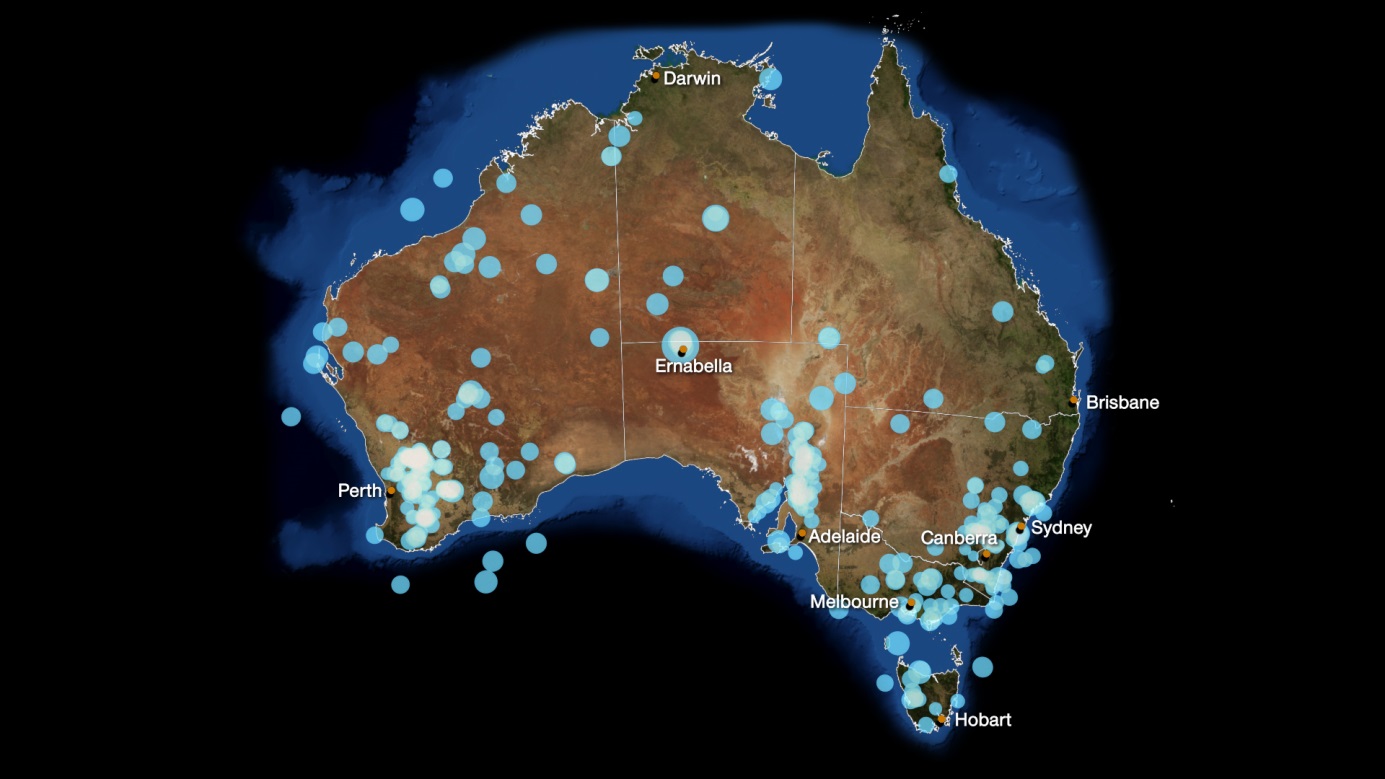 Figure 1 Map of 2013 Australian Earthquakes recorded by Geoscience Australia (circle size scales with magnitude).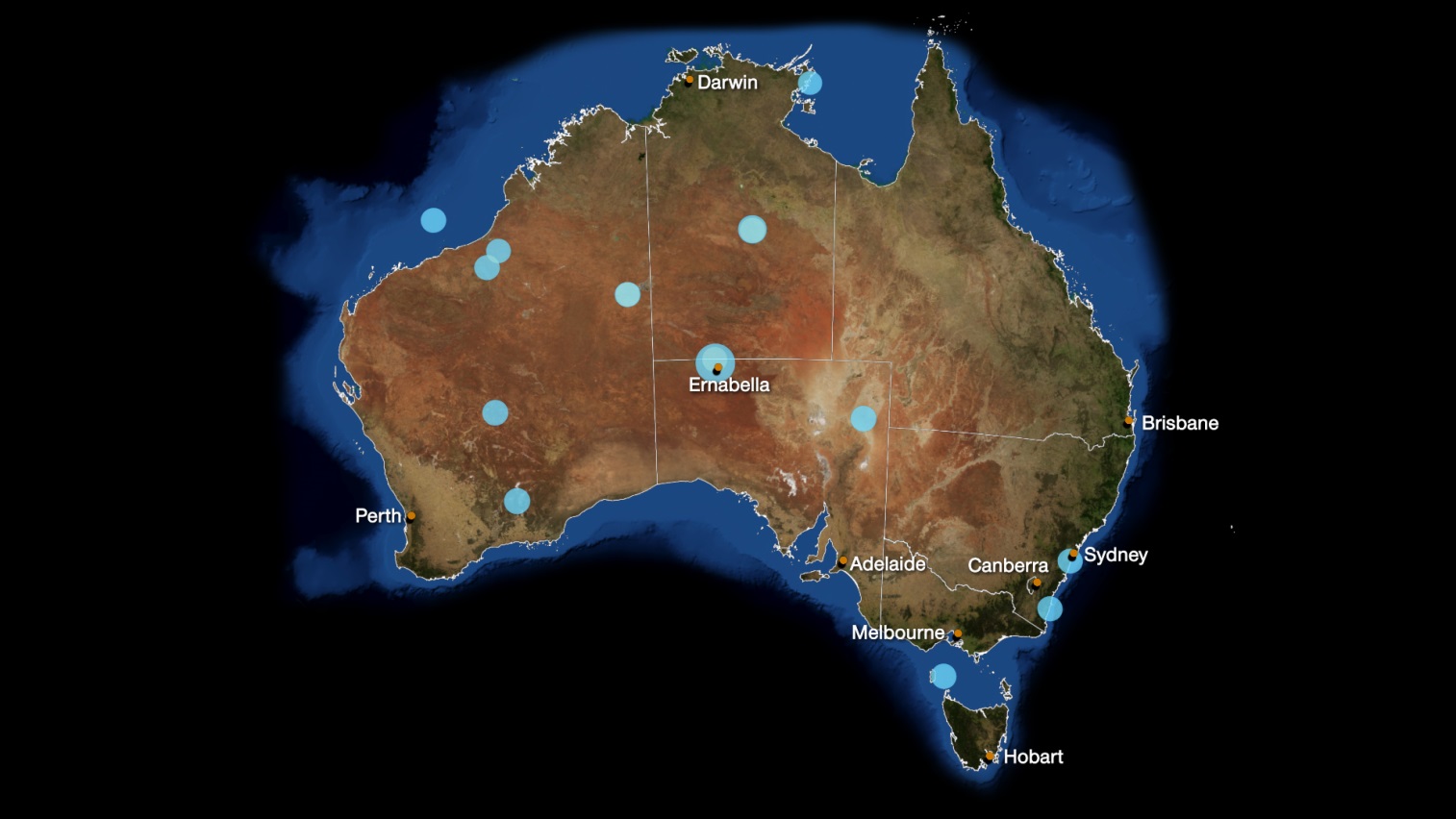 Figure 2 Map of top 16 Australian Earthquakes recorded by Geoscience Australia (circle size scales with magnitude).Table 2 Top 16 Australian Earthquakes 2013 (recorded by Geoscience Australia)Top Australian Earthquakes by State/TerritoryWestern Australia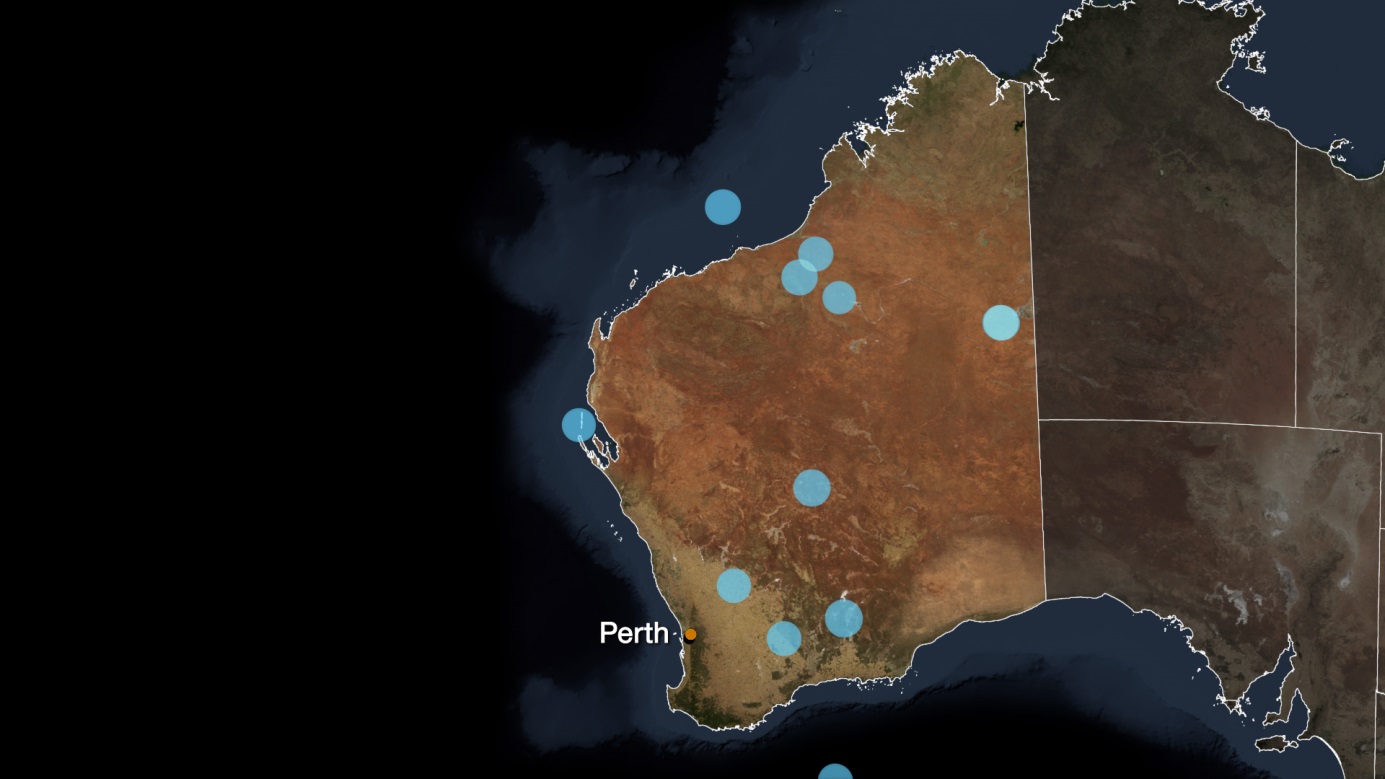 Figure 3 Map of top 12 Western Australia earthquakes recorded by Geoscience Australia (circle size scales with magnitude).Table 3 Top 12 Western Australia Earthquakes 2013 (recorded by Geoscience Australia)Northern Territory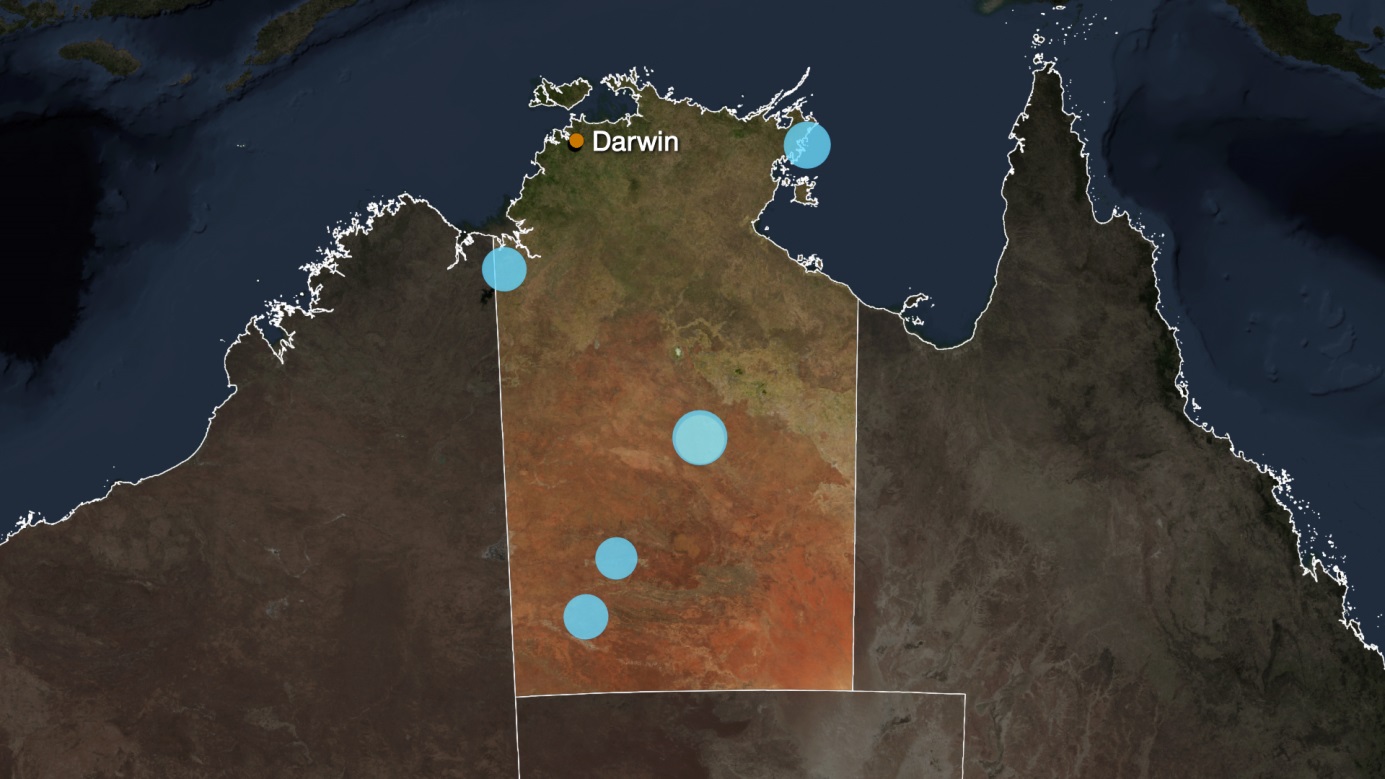 Figure 4 Map of top 10 Northern Territory earthquakes recorded by Geoscience Australia (circle size scales with magnitude).Table 4 Top 10 Northern Territory Earthquakes 2013 (recorded by Geoscience Australia)South Australia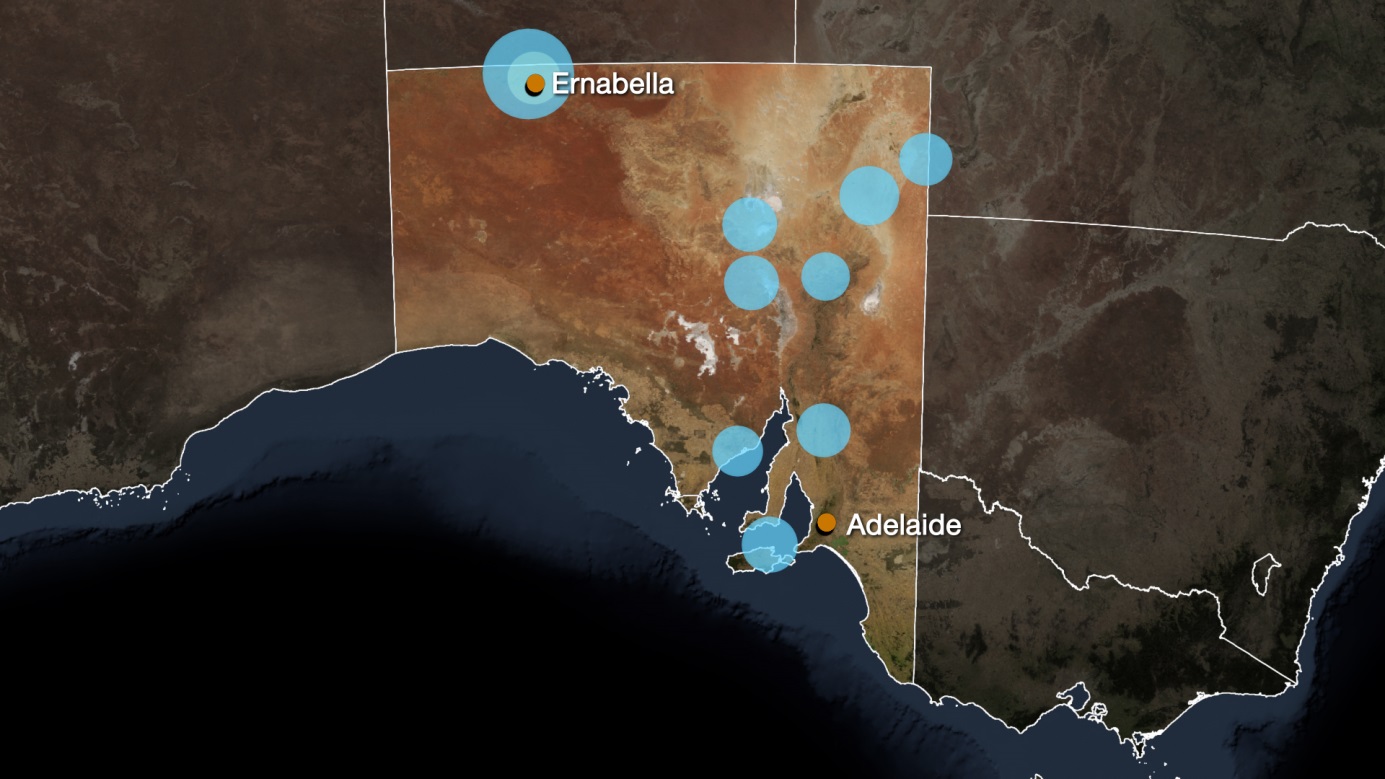 Figure 5 Map of top 10 South Australian earthquakes recorded by Geoscience Australia (circle size scales with magnitude).Table 5 Top 10 South Australian Earthquakes 2013 (recorded by Geoscience Australia)Queensland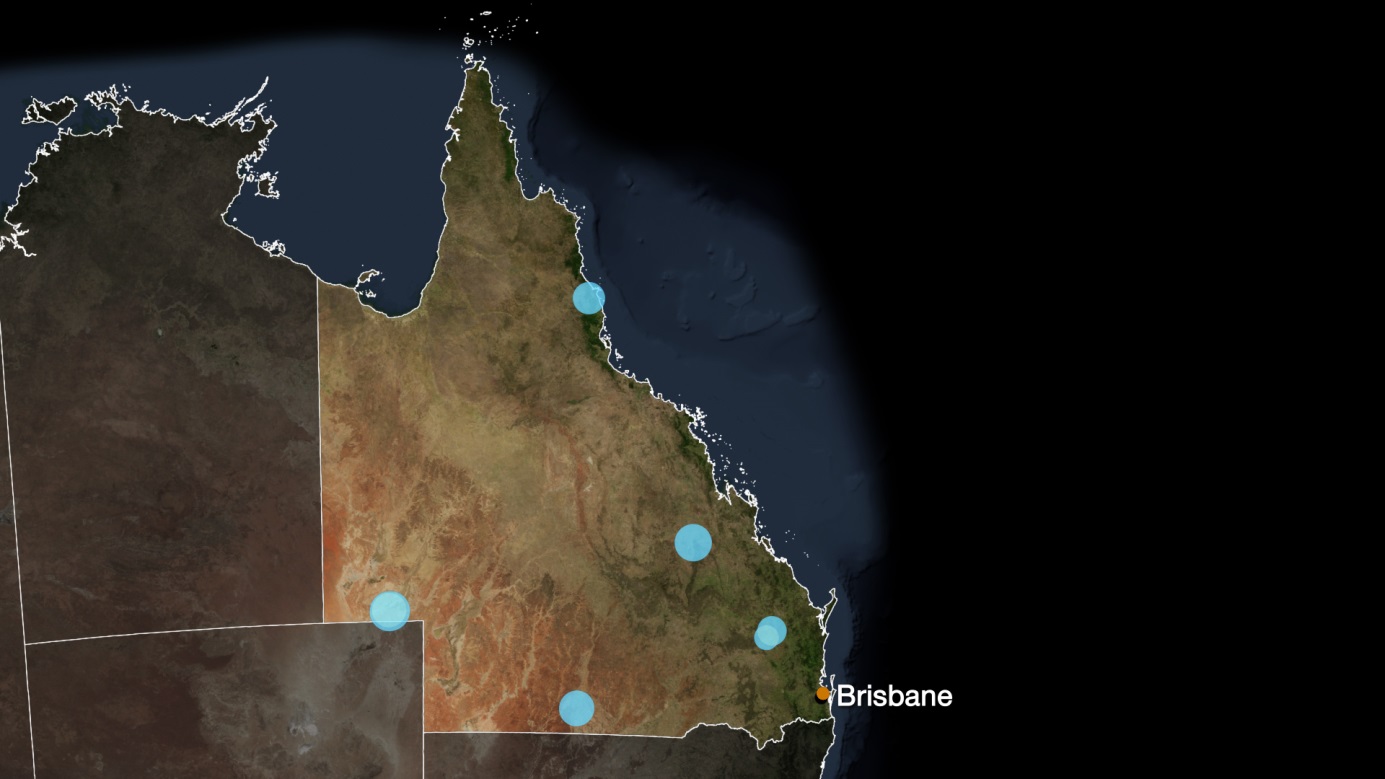 Figure 6 Map of top 7 Queensland earthquakes recorded by Geoscience Australia (circle size scales with magnitude).Table 6 Top 7 Queensland Earthquakes 2013 (recorded by Geoscience Australia)New South Wales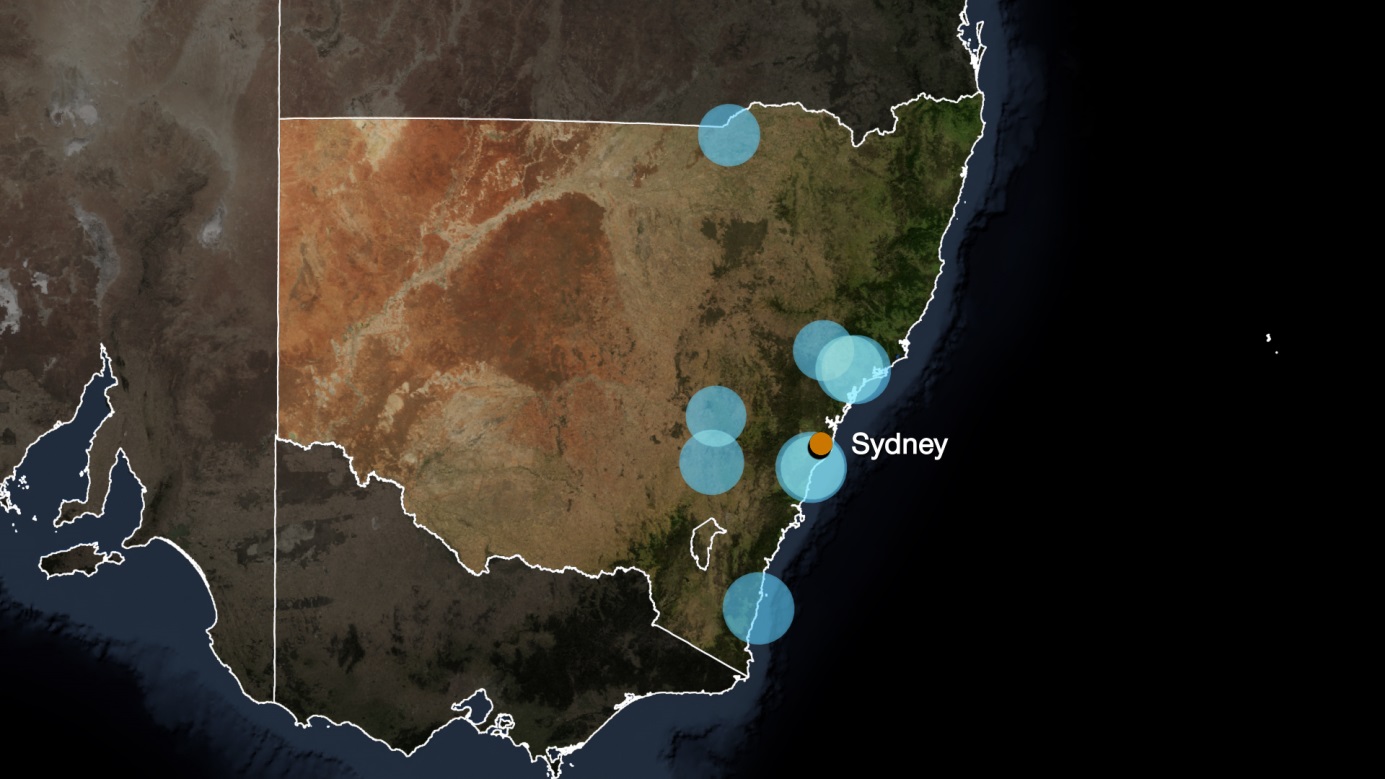 Figure 7 Map of top 9 New South Wales earthquakes recorded by Geoscience Australia (circle size scales with magnitude).Table 7 Top 9 New South Wales Earthquakes 2013 (recorded by Geoscience Australia)Victoria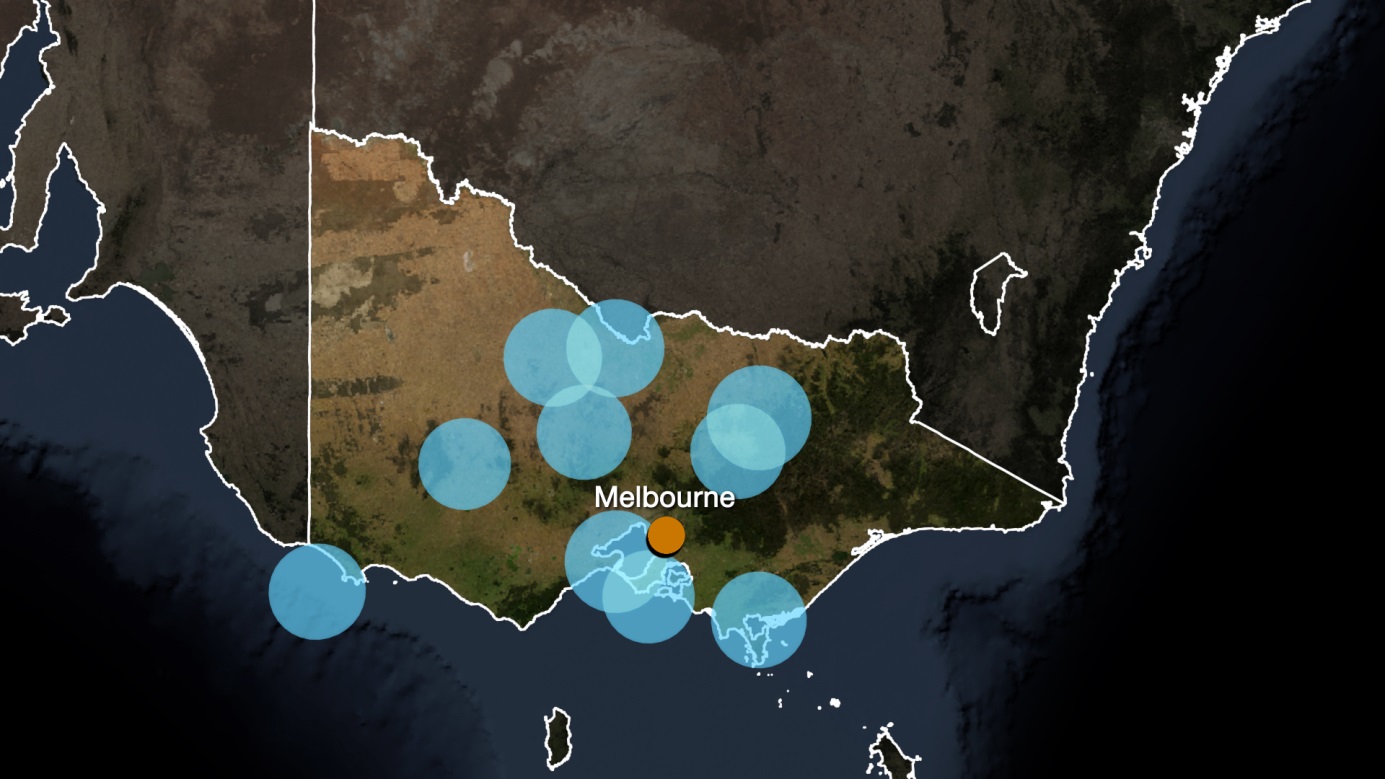 Figure 8 Map of top 10 Victorian earthquakes recorded by Geoscience Australia (circle size scales with magnitude).Table 8 Top 10 Victorian Earthquakes 2013 (recorded by Geoscience Australia)Tasmania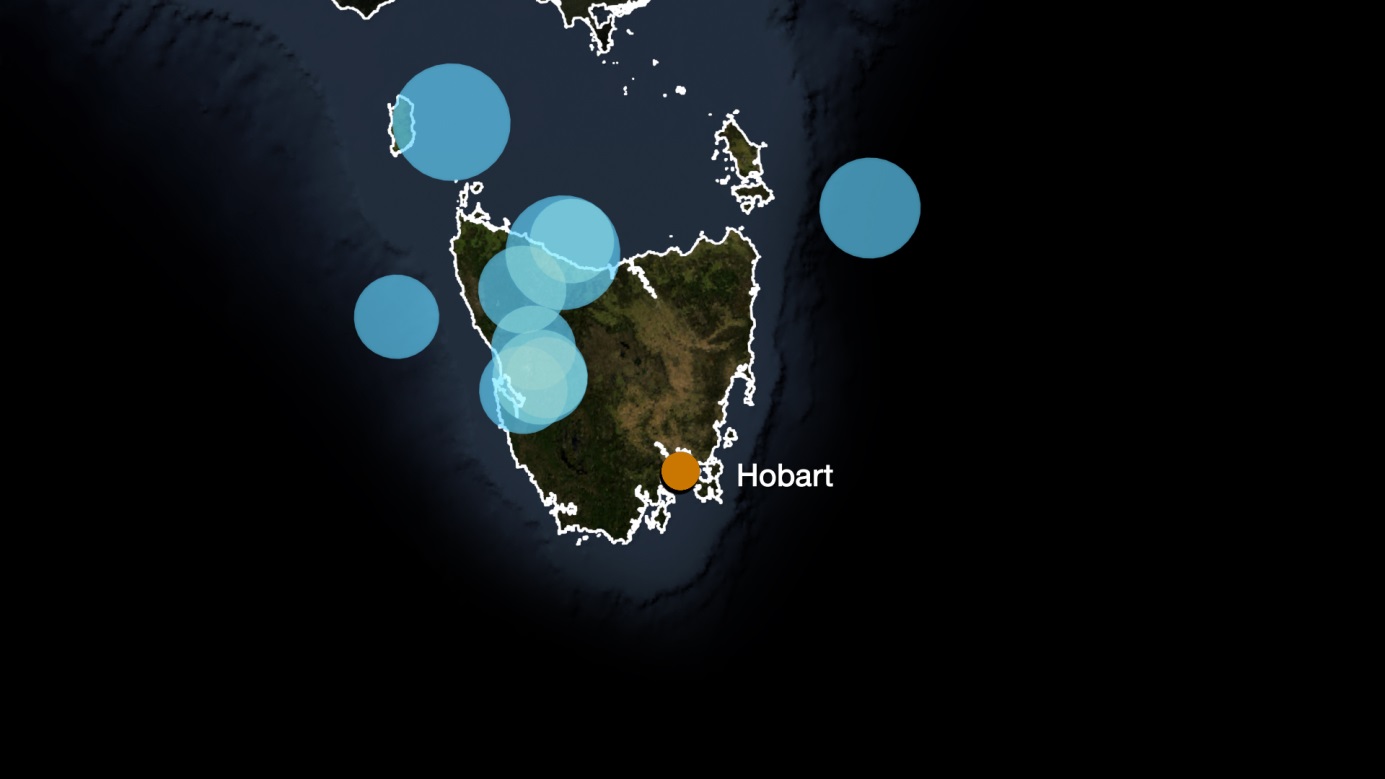 Figure 9 Map of top 10 Tasmanian earthquakes recorded by Geoscience Australia (circle size scales with magnitude).Table 9 Top 10 Tasmanian Earthquakes 2013 (recorded by Geoscience Australia)Australian Capital TerritoryThere were no earthquakes recorded by Geoscience Australia within the ACT during 2013.JurisdictionNumber of recorded earthquakesWestern Australia332Northern Territory13South Australia88Queensland7New South Wales94Victoria30Tasmania15Australian Capital Territory0Total Australian Earthquakes 2013579MagnitudeDateTime (UTC)LatitudeLongitudeDepth (Km)Location5.79/06/201314:22:15-26.11131.990Near Ernabella, SA4.218/07/201311:39:11-19.82133.8910Tennant Creek, NT3.730/11/20135:49:23-28.57139.5411SE of Mungeranie Homestead, SA3.730/10/201322:25:38-27.79120.750Near Leinster, WA3.730/09/201321:14:03-31.90121.5012Near Norseman, WA3.713/09/201311:58:52-20.99120.932Pilbara, WA3.711/03/201310:32:34-19.86133.8913SW of Tennant Creek, NT3.718/01/201315:35:44-18.49118.565SW of Broome, WA3.612/06/201313:30:39-22.75127.740Lake Mackay, WA3.69/06/20135:38:43-25.92131.970Near Mulga Park, NT3.65/06/201313:17:52-20.26121.550Great Sandy Desert, WA3.615/03/20134:40:02-22.76127.6910W of Lake Mackay, WA3.613/02/201316:49:40-12.80136.5910Near Gove, NT3.53/11/20132:51:57-36.37149.942Cobargo, NSW3.57/10/201320:15:41-34.17150.760Appin, NSW3.515/07/20134:19:14-39.75144.4310Offshore King Island, Bass Strait, Tas.MagnitudeDateTime (UTC)LatitudeLongitudeDepth (Km)Location3.718/01/201315:35:44-18.49118.565SW of Broome, WA3.730/10/201322:25:38-27.79120.750Near Leinster, WA3.713/09/201311:58:52-20.99120.932Pilbara, WA3.730/09/201321:14:03-31.90121.5012Near Norseman, WA3.65/06/201313:17:52-20.26121.550Great Sandy Desert, WA3.615/03/20134:40:02-22.76127.6910W of Lake Mackay, WA3.612/06/201313:30:39-22.75127.740Lake Mackay, WA3.415/01/20137:11:07-25.04112.860Offshore, W of Carnarvon, WA3.44/10/201320:03:00-30.62117.660NE of Koorda, WA3.43/03/201321:36:12-32.38119.281NE of Hyden, WA3.42/05/201317:27:35-36.75120.7010Offshore SE of Albany, WA3.48/03/201321:59:20-21.74122.2310SE of Marble Bar, WAMagnitudeDateTime (UTC)LatitudeLongitudeDepth (Km)Location4.218/07/201311:39:11-19.82133.8910Tennant Creek, NT3.711/03/201310:32:34-19.86133.8913SW of Tennant Creek, NT3.613/02/201316:49:40-12.80136.5910Near Gove, NT3.69/06/20135:38:43-25.92131.970Near Mulga Park, NT3.428/09/20134:00:32-15.61129.120NE of Kununurra, NT3.414/10/201315:54:33-24.05130.830SE of Lake Mackay, NT3.39/06/201314:34:41-25.91132.050Near Mulga Park, NT3.39/06/201315:54:33-25.97132.040Near Mulga Park, NT3.213/07/201310:19:02-25.891320Near Mulga Park, NT3.229/07/20135:21:51-22.68131.670SW of Yuendumu, NTMagnitudeDateTime (UTC)LatitudeLongitudeDepth (Km)Location5.79/06/201314:22:15-26.11131.990Near Ernabella, SA3.730/11/20135:49:23-28.57139.5411SE of Mungeranie Homestead, SA3.420/06/20133:54:33-29.19136.8810Near Lake Eyre, SA3.41/05/201319:41:58-30.36136.930Near Olympic Dam, SA3.420/02/20139:57:19-35.43137.385Near Kangaroo Island, SA3.37/05/201321:48:15-26.19132.114Near Ernabella, SA3.326/02/201312:53:16-27.80140.7910Near Innamincka, SA3.35/01/20130:22:30-33.22138.6015Jamestown, SA3.114/08/201311:39:22-33.65136.6312NE of Cleve, SA3.026/10/201310:32:13-30.21138.596NE of Leigh Creek, SAMagnitudeDateTime (UTC)LatitudeLongitudeDepth (Km)Location3.427/12/201313:33:50-25.63139.8610NE of Birdsville, Qld3.21/06/20135:58:56-23.65148.853Near Blackwater, Qld3.027/11/20139:24:51-28.23145.5515Near Cunnamulla, Qld2.912/12/201317:24:54-25.60139.846NE od Birdsville, Qld2.81/12/20139:51:23-17.09145.550SW of Cairns, Qld2.522/05/201315:48:58-25.89151.356S of Mundubbera, Qld2.11/11/20138:18:28-26.09151.190NW of Coverty, QldMagnitudeDateTime (UTC)LatitudeLongitudeDepth (Km)Location3.57/10/201320:15:41-34.17150.760Appin, NSW3.53/11/20132:51:57-36.37149.942Cobargo, NSW3.48/08/201323:23:33-32.62151.482NW of Maitland, NSW3.329/11/20132:11:17-32.62151.355Near Singleton, NSW3.212/01/201316:10:53-34.19148.929Near Frogmore, NSW3.13/06/201319:44:09-29.05148.945Mungindi, NSW3.124/10/201312:49:39-34.18150.798Appin, NSW3.018/02/20139:23:58-33.47148.950SW of Orange, NSW3.021/07/20138:48:53-32.35150.860Near Muswellbrook, NSWMagnitudeDateTime (UTC)LatitudeLongitudeDepth (Km)Location3.222/06/201311:57:48-36.73146.1511N of Mansfield, Vic.3.11/05/201316:41:49-38.11144.4810Near Geelong, Vic.3.022/12/201316:19:35-36.19143.690Boort, Vic.3.021/02/201313:36:47-36.09144.4311W of Echuca, Vic.2.98/12/20136:47:30-38.63146.215Foster, Vic.2.925/03/20137:53:41-38.40140.9210Off Portland, Vic.2.915/02/201312:32:28-37.05145.9012W of Mansfield, Vic.2.99/06/20132:35:54-36.90144.083Bradford Hills, Vic.2.814/04/201322:20:30-38.44144.889Near Rye, Vic.2.830/03/201313:22:36-37.21142.6711NW of Ararat, Vic.MagnitudeDateTime (UTC)LatitudeLongitudeDepth (Km)Location3.515/07/20134:19:14-39.75144.4310Offshore King Island, Bass Strait, Tas.3.412/01/201320:21:16-40.94145.8110Offshore, NE of Wynyard, Tas.3.06/09/201319:08:26-40.41149.480Tasman Sea2.85/04/201312:20:22-42.08145.580Near Queenstown, Tas.2.623/12/201313:40:57-42.20145.380Near Strahan, Tas.2.610/07/20132:57:26-41.28145.3311Near Lyons River, Tas.2.514/12/20139:39:22-41.81145.490Near Rosebery, Tas.2.516/07/20134:55:38-41.55143.8210W of Kenneth Bay, Tas.2.512/01/201323:27:44-40.82145.9210Offshore, NE of Wynyard, Tas.2.425/06/201311:43:06-42.08145.660Near Queenstown, Tas.